                                                  Проект                                                                             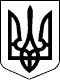 УКРАЇНАЧЕЧЕЛЬНИЦЬКА РАЙОННА РАДАВІННИЦЬКОЇ ОБЛАСТІРІШЕННЯПро внесення змін до рішення 2 сесії районної ради7 скликання від 18.12.2015 року № 8«Про районний бюджет на 2016 рік»___ липня 2016 року      				                     5 сесія 7 скликання	Відповідно до пункту 17 частини 1 статті 43 закону України «Про місцеве самоврядування в Україні»,статей 14,23,78 Бюджетного кодексу України та в зв’язку із прийняттям Верховною Радою України Закону України «Про Державний бюджет на 2016 рік», Закону України «Про внесення змін до Податкового кодексу України та деяких законодавчих актів України щодо забезпечення збалансованості бюджетних надходжень у 2016 році», Закону України «Про внесення змін до Бюджетного кодексу України»,  враховуючи  клопотання  районної державної адміністрації, висновки постійної комісії районної ради з питань бюджету та комунальної власності, районна рада ВИРІШИЛА:	1. Внести до рішення 2 сесії районної ради 7 скликання від 18 грудня  2015 року № 8  «Про районний бюджет на 2016 рік» зміни:1) Збільшити доходи загального фонду районного бюджету на       1934868 грн, в т.ч. за:ККД  11010100 «Податок на доходи фізичних осіб, що сплачується податковими агентами із доходів платника у вигляд заробітної плати» на суму 735000 грн;ККД 11010200 «Податок на доходи фізичних осіб з грошового забезпечення, грошових винагород та інших виплат, одержаних військовослужбовцями та особами рядового і начальницького складу, що сплачується податковими агентами» на суму 58000 грн;ККД 11010400 «Податок на доходи фізичних осіб, що сплачується податковими агентами, із  доходів платника податку інших, ніж заробітна плата» на суму 1135000 грн;ККД 11010500 «Податок на доходи фізичних осіб, що сплачується фізичними особами за результатами річного декларування» на суму 6868 грн.2) Збільшити доходи за  ККД 41035000  «Інші субвенції»  на суму   250100 грн за рахунок коштів, переданих із загального фонду сільських бюджетів до районного бюджету відповідно до затверджених угод з районною радою.3) Збільшити доходи спеціального фонду районного бюджету за ККД 410350 «Інші субвенції» на суму 50000 грн  за рахунок коштів, переданих із загального фонду сільських бюджетів до районного бюджету відповідно до затверджених угод  з районною радою.4) Збільшити видатки загального фонду районного бюджету на суму        1632451,29 грн, в т.ч. за головними розпорядниками коштів:         а) Чечельницька районна рада на загальну суму 184700 грн, в т.ч:         за КТКВК 010116 «Органи місцевого самоврядування» на суму        127700 грн, в т.ч. на оплату праці з нарахуваннями  50000 грн, на придбання обладнання, меблів для облаштування залу засідань в сумі 77700 грн;	за КТКВК 250404 «Інші видатки» на суму 57000 грн, в т.ч. на: виконання районної програми військово-патріотичного виховання, підготовки молоді до військової служби в Збройних Силах України, рекламування та пропагування служби за контрактом на 2012-2016 роки, а саме на перевезення допризивників до пункту збору на суму 20000 грн;сплату членських  внесків до Вінницької обласної асоціації органів місцевого самоврядування – 10000 грн;придбання дров учасникам ВВВ на суму 27000 грн  на виконання районної програми «Ветеран»; 	б) Чечельницька районна державна адміністрація на загальну суму        163346 грн, в т.ч.:за КТКВК 080800 «Центри первинної медичної (медико-санітарної) допомоги»  на  суму 105000 грн, в т.ч. на:придбання предметів, матеріалів, обладнання, інвентаря та   проведення поточного ремонту Каташинської амбулаторії ЗПСМ в  сумі 60000 грн;виконання  проекту 1-го районного конкурсу проектів розвитку територіальних громад району «Завершення  ремонту в амбулаторії загальної практики сімейної медицини» с.Каташин на  суму 35000 грн та «Збережемо тепло в лікувальній установі»  с.Вербка на суму      10000 грн; за КТКВК 120201 «Періодичні видання (газети та журнали)» на суму 14000 грн для придбання оргтехніки (фотоапарат, нетбук, диктофон);за КТКВК 250404 «Інші видатки» на суму 44346 грн,  в т.ч. на:- виконання районної Програми сприяння функціонуванню Центру надання адміністративних послуг у Чечельницькому районі на 2016 рік  для придбання предметів, матеріалів, обладнання та інвентаря в сумі 15000 грн; - проведення щорічного районного конкурсу проектів розвитку територіальних громад в сумі 19346 грн;- компенсацію відсоткової ставки за кредитами на заходи з енергозбереження  на виконання районної Програми енергозбереження  для населення та об’єднань співвласників багатоквартирних будинків(ОСББ) Чечельницького району на 2015-2019 роки  на суму 10000 грн;         в) відділ освіти Чечельницької райдержадміністрації на загальну суму              435905,29 грн, в т.ч.:за  КТКВК 07020 «Загальноосвітні школи»  на загальну суму       432905,29 грн на:забезпечення безкоштовним харчуванням  учнів 1-4 класів у загальноосвітніх навчальних закладах - 235600,29 грн відповідно до районної програми «Організація харчування учнів загальноосвітніх навчальних закладів району на 2016 рік»;виплату одноразової грошової допомоги дітям, позбавленим батьківського піклування, після досягнення 18-річного  віку в сумі 16290 грн;придбання предметів, матеріалів, обладнання та інвентаря для             КЗ «Ольгопільська СЗШ І-ІІІ ст.» - 4446 грн, КЗ «Чечельницька СЗШ      І-ІІІ ст. № 2» - 5469грн, КЗ «Лузька СЗШ І-ІІІ ст.» - 9000 грн;проведення поточного ремонту їдальні КЗ «Бондурівська СЗШ І-ІІІ ст.» 5000 грн;оплату послуг по КЗ «Лузька СЗШ І-ІІІ ст.» - 2500 грн;придбання принтерів для КЗ «Чечельницька СЗШ І-ІІІ ст. №1» та КЗ «Чечельницька СЗШ І-ІІІ ст. № 2» на суму 4600 грн, проведення поточного ремонту КЗ «Чечельницька СЗШ І-ІІІ ст. № 2» в сумі     20000 грн;виконання  проектів 1-го районного конкурсу проектів розвитку територіальних громад району:  «Наша школа. Кроки до здійснення мрій» в сумі 40000 грн (КЗ «Чечельницька СЗШ І-ІІІ ст. №1»),  «Облаштування навчально-виховного комплексу в с.Жабокричка» в сумі 30000 грн (КЗ «Жабокрицька СЗШ І-ІІ ст.»), «Тепло і затишок у рідну школу» с.Рогізка – 60000 грн;за КТКВК 070401 «Позашкільні заклади освіти, заходи з позашкільної роботи з дітьми» в сумі 3000 грн для проведення поточного ремонту будинку дитячої творчості; 	г) управління праці та соціального захисту населення Чечельницької РДА на загальну суму 151000 грн, в т.ч. за:         КТКВК 091204 «Територіальні центри соціального обслуговування» в сумі 50000 грн, в т.ч. на оплату праці з  нарахуваннями  працівників центру, придбання предметів, матеріалів, обладнання та інвентаря – 50000 грн;          КТКВК 250404 «Інші видатки» на виконання районної Комплексної програми надання населенню субсидій для відшкодування витрат на оплату житлово-комунальних послуг, придбання скрапленого газу, твердого та рідкого пічного побутового палива на  2015-2019 роки для  придбання шаф офісних, жалюзі, стелажів на загальну суму 66500 грн;         КТКВК 250404 «Інші видатки» на виконання районної Комплексної програми соціальної підтримки сімей учасників антитерористичної операції, військовослужбовців, поранених учасників АТО та вшанування пам’яті загиблих на 2015- 2016 роки на безкоштовне перевезення дітей учасників АТО до місць оздоровлення, відпочинку на суму 10400 грн, та на придбання дров учасникам АТО на суму 24100 грн;          д) відділ культури і туризму Чечельницької РДА на загальну суму     62500 грн, в т.ч. за:КТКВК 110205 «Школи естетичного виховання дітей» - 38000 грн на проведення ремонтних робіт 1-го поверху дитячої музичної школи та на придбання предметів, матеріалів;КТКВК 110204 «Палаци та будинки культури» для придбання музичної апаратури на суму 12500 грн;КТКВК 110502 «Інші культурно-освітні заклади та заходи» для відзначення урочистостей з нагоди 25-ї річниці Незалежності України в сумі 12000 грн;          е) Фінансове управління Чечельницької райдержадміністрації на загальну суму  635000 грн, в т.ч. за:	КТКВК 250380 «Інша субвенція» в сумі 500000 грн, в т.ч. субвенція, що передається з районного бюджету до селищного бюджету для проведення ремонту дороги;КТКВК 250344 «Субвенція з місцевого бюджету державному бюджету       на виконання програм соціально-економічного та культурного розвитку регіонів»  на загальну  суму  135000  грн, в т.ч.:    на виконання єдиної комплексної правоохоронної програми Чечельницького району на 2015-2019 роки в сумі 35000 грн, в т.ч.:на придбання автозапчастин для Чечельницького  відділення поліції Бершадського відділу поліції ГУНП у Вінницькій області - 25000 грн;         -  для покращення матеріально-технічного забезпечення, удосконалення інформаційної бази та придбання паливо-мастильних матеріалів для потреб службового автотранспорту для Гайсинського міжрайонного відділу  Управління Служби безпеки України у Вінницькій області -10000 грн; на виконання Програми поліпшення техногенної та пожежної безпеки населених пунктів та об’єктів усіх форм власності, розвитку інфраструктури підрозділів пожежної охорони Чечельницького району на 2016-2020рр. на придбання Чечельницьким районним сектором УДСНС України у Вінницькій області  предметів, матеріалів, обладнання та інвентаря в сумі 25000 грн;на виконання Комплексної програми мобілізації зусиль Чечельницької районної ради, Чечельницької районної державної адміністрації та Чечельницького відділення Гайсинської  об’єднаної державної податкової інспекції ГУ ДФС у Вінницькій області щодо забезпечення надходжень до бюджетів всіх рівнів, створення комфортних умов платникам податків та належне їх обслуговування на 2016-2017 роки в сумі  25000 грн;на виконання районної Програми військово-патріотичного виховання, підготовки молоді до військової служби в Збройних Силах України, рекламування та пропагування служби за контрактом  на 2012-2016 роки – 50000 грн для  Чечельницького  районного військового комісаріату.	5) Збільшити видатки спеціального фонду районного бюджету на загальну суму 930298 грн, в т.ч.:         а) відділ освіти Чечельницької райдержадміністрації  - 850298 грн за КТКВК 070201 «Загальноосвітні школи», в т.ч. на:придбання обладнання та предметів довгострокового користування  45000 грн;придбання шкільного автобуса – 700000 грн на виконання районної програми «Шкільний автобус на 2016-2020 роки»;відповідно до програми соціально-економічного розвитку Чечельницького району на 2016 рік для  співфінансування проекту розвитку територіальних громад - переможців в рамках міжнародних грантових проектів ЄС ПРООН «Енергозберігаючі заходи» на проведення капітального ремонту  КЗ «Стратіївський» НВК  І-ІІІ ст.» - 96798 грн;придбання обладнання для КЗ «Лузька СЗШ І-ІІІ ст.» в сумі 8500 грн; б) Чечельницька райдержадміністрація за КТКВК 080800 «Центри первинної медичної (медико-санітарної) допомоги» на суму 50000 грн для придбання приміщення для Чечельницького ФАП;в) відділ культури і туризму РДА за КТКВК 110502 «Інші культурно-освітні заклади та заходи» на суму 30000 грн для придбання взуття учасникам народного колективу АФ «Ольгопіль» з нагоди відзначення ювілейної дати створення.2. Фінансування видатків, зазначених пунктом 1.2 та 1.3    провести за рахунок внесення змін до доходів загального  фонду районного бюджету на суму 2234968 грн (в тому числі за рахунок субвенції з сільських бюджетів-300100), вільного залишку коштів загального фонду районного бюджету, який утворився станом на 01.01.2016 року в сумі 75217 грн, вільного залишку коштів освітньої субвенції, що утворився станом на 01.01.2016 р. в сумі 252564,29 грн.3. Здійснити перерозподіл коштів, передбачених на фінансування  1-го районного конкурсу проектів розвитку територіальних громад району, зменшивши видатки  КТКВК 250404 «Інші видатки» на  суму 619346 грн,  та збільшити за:«Наша школа. Кроки до здійснення мрій» в сумі 60000 грн. Розробник проекту Чечельницька селищна рада. Головний розпорядник коштів відділ освіти Чечельницької РДА за КТКВК 070201;«В здоровому тілі - здоровий дух» в сумі 60000 грн. Розробник проекту Ольгопільська сільська рада. Головний розпорядник коштів Ольгопільська сільська рада;«Діти – це наша жива надія» в сумі 35014 грн. Розробник проекту Тартацька сільська рада. Головний розпорядник коштів Тартацька сільська рада (спеціальний фонд);«Радіє дитина, радіє сім’я, радіє щаслива Україна моя» в сумі 50000 грн. Розробник проекту Вербська сільська рада. Головний розпорядник коштів Вербська сільска рада;«Облаштування навчально-виховного комплексу в с.Жабокричка» в сумі 47193 грн. Розробник проекту Каташинська сільська рада. Головний розпорядник коштів відділ освіти Чечельницької РДА за КТКВК 070201;«Сільській культурі - комфортні умови» в сумі 60000 грн. Розробник проекту Рогізківська сільська рада. Головний розпорядник коштів Рогізківська сільська рада;«Збережемо тепло в лікувальній установі» в сумі 25000 грн. Розробник проекту Вербська сільська рада. Головний розпорядник коштів Чечельницька РДА за КТКВК 080800;«Тепло і затишок у рідну школу» в сумі 60000 грн. Розробник проекту Рогізківська сільська рада. Головний розпорядник коштів відділ освіти Чечельницької РДА за КТКВК 070201;«Щоб ставок наш захистити - греблю треба укріпити» в сумі 60000 грн. Розробник проекту Куренівська сільська рада. Головний розпорядник коштів Куренівська сільська рада;«Завершення  ремонту в амбулаторії загальної практики сімейної медицини» в сумі 52139 грн. Розробник проекту Каташинська сільська рада. Головний розпорядник коштів Чечельницька РДА за КТКВК 080800;«Теплий ФАП». Заміна котла на ФАПі в сумі 50000 грн. Розробник проекту  Берізко-Чечельницька сільська рада. Розпорядник коштів Чечельницька РДА за КТКВК 080800(спеціальний фонд);«Вічна слава загиблим» в сумі 60000 грн. Розробник проекту Лузька сільська рада. Головний розпорядник коштів Лузька сільська рада.4. Здійснити перерозподіл видатків загального фонду районного бюджету за головним розпорядником коштів відділу освіти райдержадміністрації та за  тимчасовою та економічною класифікацією видатків: збільшити  видатки  за КТКВК 070401 «Позашкільні заклади освіти, заходи з позашкільної роботи з дітьми» на загальну суму 6850 грн, в т.ч. на видатки на відрядження;зменшити видатки за КТКВК 070805 «Групи централізованого господарського обслуговування»  на загальну суму 6850 грн, в т.ч. на заробітну плату;за КТКВК 070201 «Загальноосвітні школи»  збільшити видатки на оплату  інших енергоносіїв  на 137600 грн, зменшивши  видатки на оплату інших послуг на цю ж суму.5. Внести зміни до п.1.2.а рішення сесії районної ради  № 84  від 22.04.2016 року, а саме: зменшити видатки спеціального фонду  за КТКВК 080101 «Лікарні» на придбання оргтехніки для створення робочого місця ендокринолога в сумі 6000 грн та придбання кольпоскопа – 2000 грн, та, відповідно, збільшити видатки загального фонду на придбання системного блоку в сумі 6000 грн та конхотома для кольпоскопа – 2000 грн.    	6. Установити профіцит загального фонду районного бюджету в сумі 965312  грн, напрямком якого визначити передачу коштів із загального фонду до бюджету розвитку (спеціального фонду)(додаток 2). 	7. Установити дефіцит спеціального фонду районного бюджету  в сумі       965312 грн, джерелом покриття якого визначити передачу коштів загального фонду до бюджету розвитку (спеціального фонду)(додаток 2).         8. Установити профіцит спеціального фонду районного бюджету в сумі 8000    грн, напрямком якого визначити передачу коштів із загального фонду до бюджету розвитку (спеціального фонду)(додаток 2). 	9. Установити дефіцит загального фонду районного бюджету  в сумі       8000 грн, джерелом покриття якого визначити передачу коштів загального фонду до бюджету розвитку (спеціального фонду)(додаток 2).	10. Затвердити зміни до рішення 2 сесії районної ради 7 скликання від      18 грудня 2015 року № 8 «Про районний бюджет на 2016 рік», внесені розпорядженням голови районної державної адміністрації  за погодженням з постійною комісією районної ради з питань бюджету  та комунальної власності:         1) від 24  травня 2016  року № 169 «Про внесення змін до районного бюджету на 2016 рік, а саме: Зарахування до районного бюджету міжбюджетного трансферту у вигляді іншої субвенції:- з Куренівського  сільського бюджету в сумі 1445 грн  на придбання предметів, матеріалів для проведення поточного ремонту приміщення фельдшерського пункту. Головний розпорядник даних коштів  Чечельницька РДА за КТКВК 080800; - з  Демівського   сільського бюджету на  суму 10020 грн  для придбання предметів, матеріалів для проведення поточного ремонту лікарської амбулаторії та проведення обстеження технічного стану будівлі. Головним розпорядником  даних коштів визначається  Чечельницька РДА за КТКВК 080800;	2) від 23 червня  2016 року № 215 «Про внесення змін до районного бюджету на 2016 рік», а саме: - збільшення надходження  до загального фонду районного бюджету субвенцій за рахунок залишку коштів освітньої субвенції з державного бюджету місцевим бюджетам , що утворився на початок бюджетного періоду  в сумі 1200000 грн. Зменшення надходження до загального фонду районного бюджету іншої субвенції з обласного  бюджету на суму 1200000 грн;- забезпечення плановими призначеннями видатків  головного розпорядника коштів районного бюджету - управління праці та соціального захисту населення РДА:- на виплату допомоги сім`ям з дітьми, малозабезпеченим сім`ям, інвалідам з дитинства, дітям-інвалідам, тимчасової державної допомоги дітям та допомоги по догляду за інвалідами I чи II групи внаслідок психічного розладу  на загальну суму 78500 грн;- на надання пільг та житлових субсидій населенню на  оплату електроенергії, природного газу, послуг тепло-, водопостачання і водовідведення, квартирної плати (утримання будинків і споруд та прибудинкових територій), вивезення побутового сміття та рідких нечистот на суму 101292 грн;    - збільшення надходження  до спеціального фонду районного бюджету іншої субвенції  в сумі 27400 грн  коштів фонду охорони навколишнього природного середовища для перезатарення та складування пестицидів в с.Демівка;3) від 29 червня  2016 року № 219 «Про внесення змін до районного бюджету на 2016 рік», а саме:  - зарахування до районного бюджету міжбюджетного трансферту у вигляді освітньої  субвенції з державного бюджету місцевим бюджетам в сумі        80600 грн. Головний розпорядник даних коштів  відділ освіти Чечельницької РДА за КТКВК 070201; - зарахування до районного бюджету міжбюджетного трансферту у вигляді медичної   субвенції з державного бюджету місцевим бюджетам в сумі       41300 грн. Головний розпорядник даних коштів   Чечельницька РДА за КТКВК 080101 в сумі 26928 грн  та  080800 в сумі 14372 грн.  	11. Фінансовому управлінню районної  державної  адміністрації  (Решетник Н.О.) внести зміни до районного бюджету на 2016 рік згідно з п.1,2,3,4  (додатки 1,2,3,4,5,6 до цього рішення).  	12. Контроль за виконанням цього рішення покласти на постійну комісію районної ради з питань бюджету та комунальної власності (Савчук В.В.).Голова районної ради                                                              С.В. П’яніщук                                                                                   Решетник Н.О.Савчук В.В.Катрага Л.П.Кривіцька І.О.Крук Н.А.